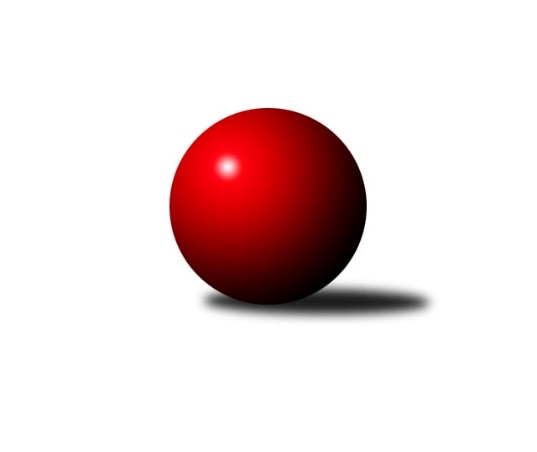 Č.11Ročník 2017/2018	25.5.2024 Mistrovství Prahy 1 2017/2018Statistika 11. kolaTabulka družstev:		družstvo	záp	výh	rem	proh	skore	sety	průměr	body	plné	dorážka	chyby	1.	TJ Praga Praha A	11	8	1	2	61.5 : 26.5 	(88.5 : 43.5)	2498	17	1704	794	34.2	2.	TJ Astra Zahradní Město A	11	8	0	3	57.5 : 30.5 	(76.0 : 56.0)	2474	16	1720	754	44.4	3.	KK Slavoj Praha C	11	8	0	3	56.0 : 32.0 	(78.0 : 54.0)	2533	16	1743	790	39.8	4.	SK Meteor Praha A	11	7	0	4	47.0 : 41.0 	(63.0 : 69.0)	2372	14	1666	705	43.9	5.	VŠTJ FS Praha A	11	6	1	4	46.0 : 42.0 	(71.0 : 61.0)	2405	13	1683	722	44.5	6.	SK Uhelné sklady Praha A	11	6	0	5	47.5 : 40.5 	(69.0 : 63.0)	2411	12	1712	699	46.8	7.	TJ Sokol Rudná A	11	6	0	5	47.0 : 41.0 	(65.5 : 66.5)	2393	12	1700	693	53.5	8.	KK Konstruktiva Praha  C	11	5	1	5	47.0 : 41.0 	(64.5 : 67.5)	2417	11	1701	716	42.8	9.	Sokol Kobylisy A	11	5	1	5	44.0 : 44.0 	(68.0 : 64.0)	2398	11	1675	723	44.5	10.	SK Sokol Žižkov Praha B	11	5	0	6	41.0 : 47.0 	(66.0 : 66.0)	2439	10	1699	740	42.4	11.	PSK Union Praha B	11	4	0	7	35.0 : 53.0 	(56.5 : 75.5)	2385	8	1700	685	44.7	12.	TJ Sokol Rudná B	11	3	0	8	31.0 : 57.0 	(58.5 : 73.5)	2369	6	1679	689	56.2	13.	SK Uhelné sklady Praha B	11	2	0	9	30.5 : 57.5 	(51.5 : 80.5)	2380	4	1684	696	48.1	14.	SK Sokol Žižkov Praha C	11	2	0	9	25.0 : 63.0 	(48.0 : 84.0)	2339	4	1653	686	52.4Tabulka doma:		družstvo	záp	výh	rem	proh	skore	sety	průměr	body	maximum	minimum	1.	TJ Praga Praha A	6	6	0	0	38.0 : 10.0 	(53.5 : 18.5)	2522	12	2573	2461	2.	SK Meteor Praha A	6	6	0	0	36.0 : 12.0 	(44.5 : 27.5)	2584	12	2622	2528	3.	VŠTJ FS Praha A	6	5	1	0	34.0 : 14.0 	(45.5 : 26.5)	2572	11	2609	2540	4.	Sokol Kobylisy A	6	5	1	0	32.0 : 16.0 	(47.0 : 25.0)	2344	11	2406	2315	5.	TJ Astra Zahradní Město A	5	5	0	0	33.0 : 7.0 	(39.0 : 21.0)	2491	10	2531	2451	6.	KK Slavoj Praha C	5	5	0	0	29.0 : 11.0 	(37.5 : 22.5)	2595	10	2662	2503	7.	SK Uhelné sklady Praha A	6	5	0	1	32.0 : 16.0 	(41.0 : 31.0)	2385	10	2443	2318	8.	KK Konstruktiva Praha  C	5	4	0	1	29.0 : 11.0 	(38.0 : 22.0)	2583	8	2652	2496	9.	PSK Union Praha B	5	4	0	1	27.0 : 13.0 	(36.5 : 23.5)	2386	8	2448	2344	10.	TJ Sokol Rudná A	6	4	0	2	28.0 : 20.0 	(35.0 : 37.0)	2382	8	2437	2225	11.	SK Sokol Žižkov Praha B	5	3	0	2	20.0 : 20.0 	(29.0 : 31.0)	2521	6	2542	2472	12.	SK Sokol Žižkov Praha C	5	2	0	3	18.0 : 22.0 	(25.0 : 35.0)	2470	4	2585	2396	13.	TJ Sokol Rudná B	5	2	0	3	16.0 : 24.0 	(28.5 : 31.5)	2314	4	2360	2256	14.	SK Uhelné sklady Praha B	6	2	0	4	21.5 : 26.5 	(34.5 : 37.5)	2379	4	2490	2291Tabulka venku:		družstvo	záp	výh	rem	proh	skore	sety	průměr	body	maximum	minimum	1.	KK Slavoj Praha C	6	3	0	3	27.0 : 21.0 	(40.5 : 31.5)	2535	6	2643	2394	2.	TJ Astra Zahradní Město A	6	3	0	3	24.5 : 23.5 	(37.0 : 35.0)	2470	6	2611	2321	3.	TJ Praga Praha A	5	2	1	2	23.5 : 16.5 	(35.0 : 25.0)	2492	5	2619	2443	4.	TJ Sokol Rudná A	5	2	0	3	19.0 : 21.0 	(30.5 : 29.5)	2395	4	2506	2254	5.	SK Sokol Žižkov Praha B	6	2	0	4	21.0 : 27.0 	(37.0 : 35.0)	2423	4	2528	2332	6.	KK Konstruktiva Praha  C	6	1	1	4	18.0 : 30.0 	(26.5 : 45.5)	2384	3	2624	2314	7.	SK Uhelné sklady Praha A	5	1	0	4	15.5 : 24.5 	(28.0 : 32.0)	2425	2	2604	2298	8.	VŠTJ FS Praha A	5	1	0	4	12.0 : 28.0 	(25.5 : 34.5)	2372	2	2534	2282	9.	SK Meteor Praha A	5	1	0	4	11.0 : 29.0 	(18.5 : 41.5)	2318	2	2416	2237	10.	TJ Sokol Rudná B	6	1	0	5	15.0 : 33.0 	(30.0 : 42.0)	2365	2	2592	2260	11.	Sokol Kobylisy A	5	0	0	5	12.0 : 28.0 	(21.0 : 39.0)	2409	0	2492	2325	12.	SK Uhelné sklady Praha B	5	0	0	5	9.0 : 31.0 	(17.0 : 43.0)	2381	0	2482	2312	13.	PSK Union Praha B	6	0	0	6	8.0 : 40.0 	(20.0 : 52.0)	2384	0	2556	2277	14.	SK Sokol Žižkov Praha C	6	0	0	6	7.0 : 41.0 	(23.0 : 49.0)	2338	0	2463	2130Tabulka podzimní části:		družstvo	záp	výh	rem	proh	skore	sety	průměr	body	doma	venku	1.	TJ Praga Praha A	11	8	1	2	61.5 : 26.5 	(88.5 : 43.5)	2498	17 	6 	0 	0 	2 	1 	2	2.	TJ Astra Zahradní Město A	11	8	0	3	57.5 : 30.5 	(76.0 : 56.0)	2474	16 	5 	0 	0 	3 	0 	3	3.	KK Slavoj Praha C	11	8	0	3	56.0 : 32.0 	(78.0 : 54.0)	2533	16 	5 	0 	0 	3 	0 	3	4.	SK Meteor Praha A	11	7	0	4	47.0 : 41.0 	(63.0 : 69.0)	2372	14 	6 	0 	0 	1 	0 	4	5.	VŠTJ FS Praha A	11	6	1	4	46.0 : 42.0 	(71.0 : 61.0)	2405	13 	5 	1 	0 	1 	0 	4	6.	SK Uhelné sklady Praha A	11	6	0	5	47.5 : 40.5 	(69.0 : 63.0)	2411	12 	5 	0 	1 	1 	0 	4	7.	TJ Sokol Rudná A	11	6	0	5	47.0 : 41.0 	(65.5 : 66.5)	2393	12 	4 	0 	2 	2 	0 	3	8.	KK Konstruktiva Praha  C	11	5	1	5	47.0 : 41.0 	(64.5 : 67.5)	2417	11 	4 	0 	1 	1 	1 	4	9.	Sokol Kobylisy A	11	5	1	5	44.0 : 44.0 	(68.0 : 64.0)	2398	11 	5 	1 	0 	0 	0 	5	10.	SK Sokol Žižkov Praha B	11	5	0	6	41.0 : 47.0 	(66.0 : 66.0)	2439	10 	3 	0 	2 	2 	0 	4	11.	PSK Union Praha B	11	4	0	7	35.0 : 53.0 	(56.5 : 75.5)	2385	8 	4 	0 	1 	0 	0 	6	12.	TJ Sokol Rudná B	11	3	0	8	31.0 : 57.0 	(58.5 : 73.5)	2369	6 	2 	0 	3 	1 	0 	5	13.	SK Uhelné sklady Praha B	11	2	0	9	30.5 : 57.5 	(51.5 : 80.5)	2380	4 	2 	0 	4 	0 	0 	5	14.	SK Sokol Žižkov Praha C	11	2	0	9	25.0 : 63.0 	(48.0 : 84.0)	2339	4 	2 	0 	3 	0 	0 	6Tabulka jarní části:		družstvo	záp	výh	rem	proh	skore	sety	průměr	body	doma	venku	1.	SK Sokol Žižkov Praha C	0	0	0	0	0.0 : 0.0 	(0.0 : 0.0)	0	0 	0 	0 	0 	0 	0 	0 	2.	TJ Astra Zahradní Město A	0	0	0	0	0.0 : 0.0 	(0.0 : 0.0)	0	0 	0 	0 	0 	0 	0 	0 	3.	KK Slavoj Praha C	0	0	0	0	0.0 : 0.0 	(0.0 : 0.0)	0	0 	0 	0 	0 	0 	0 	0 	4.	PSK Union Praha B	0	0	0	0	0.0 : 0.0 	(0.0 : 0.0)	0	0 	0 	0 	0 	0 	0 	0 	5.	SK Sokol Žižkov Praha B	0	0	0	0	0.0 : 0.0 	(0.0 : 0.0)	0	0 	0 	0 	0 	0 	0 	0 	6.	TJ Sokol Rudná B	0	0	0	0	0.0 : 0.0 	(0.0 : 0.0)	0	0 	0 	0 	0 	0 	0 	0 	7.	KK Konstruktiva Praha  C	0	0	0	0	0.0 : 0.0 	(0.0 : 0.0)	0	0 	0 	0 	0 	0 	0 	0 	8.	TJ Praga Praha A	0	0	0	0	0.0 : 0.0 	(0.0 : 0.0)	0	0 	0 	0 	0 	0 	0 	0 	9.	SK Uhelné sklady Praha A	0	0	0	0	0.0 : 0.0 	(0.0 : 0.0)	0	0 	0 	0 	0 	0 	0 	0 	10.	SK Uhelné sklady Praha B	0	0	0	0	0.0 : 0.0 	(0.0 : 0.0)	0	0 	0 	0 	0 	0 	0 	0 	11.	VŠTJ FS Praha A	0	0	0	0	0.0 : 0.0 	(0.0 : 0.0)	0	0 	0 	0 	0 	0 	0 	0 	12.	SK Meteor Praha A	0	0	0	0	0.0 : 0.0 	(0.0 : 0.0)	0	0 	0 	0 	0 	0 	0 	0 	13.	TJ Sokol Rudná A	0	0	0	0	0.0 : 0.0 	(0.0 : 0.0)	0	0 	0 	0 	0 	0 	0 	0 	14.	Sokol Kobylisy A	0	0	0	0	0.0 : 0.0 	(0.0 : 0.0)	0	0 	0 	0 	0 	0 	0 	0 Zisk bodů pro družstvo:		jméno hráče	družstvo	body	zápasy	v %	dílčí body	sety	v %	1.	Rostislav Kašpar 	TJ Praga Praha A 	11	/	11	(100%)	20	/	22	(91%)	2.	Jindřich Valo 	KK Slavoj Praha C 	10	/	11	(91%)	17.5	/	22	(80%)	3.	Miroslav Plachý 	SK Uhelné sklady Praha A 	10	/	11	(91%)	15	/	22	(68%)	4.	Petr Tepličanec 	KK Konstruktiva Praha  C 	9	/	10	(90%)	15	/	20	(75%)	5.	Pavel Červinka 	Sokol Kobylisy A 	9	/	11	(82%)	16	/	22	(73%)	6.	Jaroslav Kourek 	TJ Praga Praha A 	8.5	/	10	(85%)	15	/	20	(75%)	7.	Josef Tesař 	SK Meteor Praha A 	8	/	9	(89%)	14	/	18	(78%)	8.	Martin Lukáš 	SK Sokol Žižkov Praha B 	8	/	10	(80%)	13	/	20	(65%)	9.	Vlastimil Bachor 	TJ Sokol Rudná A 	8	/	10	(80%)	13	/	20	(65%)	10.	Stanislav ml. Březina ml.	KK Slavoj Praha C 	8	/	10	(80%)	12.5	/	20	(63%)	11.	Adam Vejvoda 	VŠTJ FS Praha A 	8	/	11	(73%)	17	/	22	(77%)	12.	Karel Mašek 	Sokol Kobylisy A 	8	/	11	(73%)	16	/	22	(73%)	13.	Stanislav st. Březina 	KK Slavoj Praha C 	8	/	11	(73%)	14	/	22	(64%)	14.	Milan Komorník 	TJ Praga Praha A 	7	/	8	(88%)	11	/	16	(69%)	15.	Jan Barchánek 	KK Konstruktiva Praha  C 	7	/	9	(78%)	12	/	18	(67%)	16.	Marek Šveda 	TJ Astra Zahradní Město A 	7	/	10	(70%)	13.5	/	20	(68%)	17.	Jiří Spěváček 	TJ Sokol Rudná A 	7	/	10	(70%)	10	/	20	(50%)	18.	Daniel Veselý 	TJ Astra Zahradní Město A 	7	/	11	(64%)	14.5	/	22	(66%)	19.	Antonin Knobloch 	SK Uhelné sklady Praha A 	7	/	11	(64%)	14	/	22	(64%)	20.	Zdeněk Barcal 	SK Meteor Praha A 	7	/	11	(64%)	13	/	22	(59%)	21.	Samuel Fujko 	KK Konstruktiva Praha  C 	7	/	11	(64%)	9	/	22	(41%)	22.	Radek Fiala 	TJ Astra Zahradní Město A 	6.5	/	11	(59%)	10	/	22	(45%)	23.	Petr Beneda 	KK Slavoj Praha C 	6	/	8	(75%)	13	/	16	(81%)	24.	Martin Novák 	SK Uhelné sklady Praha A 	6	/	8	(75%)	10	/	16	(63%)	25.	Miloslav Všetečka 	SK Sokol Žižkov Praha B 	6	/	9	(67%)	12	/	18	(67%)	26.	Miroslav Kochánek 	VŠTJ FS Praha A 	6	/	9	(67%)	11	/	18	(61%)	27.	Pavel Jahelka 	VŠTJ FS Praha A 	6	/	10	(60%)	12.5	/	20	(63%)	28.	Pavel Moravec 	PSK Union Praha B 	6	/	10	(60%)	10.5	/	20	(53%)	29.	Lubomír Chudoba 	Sokol Kobylisy A 	6	/	11	(55%)	13	/	22	(59%)	30.	Pavel Váňa 	SK Sokol Žižkov Praha C 	6	/	11	(55%)	12	/	22	(55%)	31.	Jaroslav Žítek 	Sokol Kobylisy A 	6	/	11	(55%)	12	/	22	(55%)	32.	Tomáš Hroza 	TJ Astra Zahradní Město A 	6	/	11	(55%)	12	/	22	(55%)	33.	Karel Sedláček 	PSK Union Praha B 	6	/	11	(55%)	10	/	22	(45%)	34.	Pavel Černý 	SK Uhelné sklady Praha B 	5.5	/	11	(50%)	12	/	22	(55%)	35.	Petr Kašpar 	TJ Praga Praha A 	5	/	8	(63%)	9	/	16	(56%)	36.	Zdeněk Mora 	TJ Sokol Rudná A 	5	/	8	(63%)	7	/	16	(44%)	37.	Jindra Pokorná 	SK Meteor Praha A 	5	/	9	(56%)	9.5	/	18	(53%)	38.	Miroslav Míchal 	SK Uhelné sklady Praha B 	5	/	9	(56%)	7	/	18	(39%)	39.	Jiří Piskáček 	VŠTJ FS Praha A 	5	/	10	(50%)	11	/	20	(55%)	40.	Anna Sailerová 	SK Sokol Žižkov Praha B 	5	/	10	(50%)	10	/	20	(50%)	41.	Miroslav Kýhos 	TJ Sokol Rudná B 	5	/	10	(50%)	9.5	/	20	(48%)	42.	Adam Rajnoch 	SK Uhelné sklady Praha B 	5	/	10	(50%)	8	/	20	(40%)	43.	Josef Jurášek 	SK Meteor Praha A 	5	/	10	(50%)	8	/	20	(40%)	44.	Josef Kučera 	SK Meteor Praha A 	5	/	10	(50%)	8	/	20	(40%)	45.	Pavel Janoušek 	TJ Praga Praha A 	5	/	11	(45%)	15	/	22	(68%)	46.	Jaroslav Dryák 	TJ Astra Zahradní Město A 	5	/	11	(45%)	12	/	22	(55%)	47.	Pavel Strnad 	TJ Sokol Rudná A 	5	/	11	(45%)	11	/	22	(50%)	48.	Jan Neckář 	SK Sokol Žižkov Praha B 	5	/	11	(45%)	9	/	22	(41%)	49.	Peter Koščo 	TJ Sokol Rudná B 	4.5	/	9	(50%)	10	/	18	(56%)	50.	Zbyněk Sedlák 	SK Uhelné sklady Praha A 	4.5	/	11	(41%)	12	/	22	(55%)	51.	Vladislav Škrabal 	SK Sokol Žižkov Praha C 	4	/	4	(100%)	7	/	8	(88%)	52.	Vlastimil Bočánek 	SK Uhelné sklady Praha B 	4	/	4	(100%)	6	/	8	(75%)	53.	Pavlína Kašparová 	PSK Union Praha B 	4	/	7	(57%)	9	/	14	(64%)	54.	Radek Machulka 	TJ Sokol Rudná B 	4	/	7	(57%)	6	/	14	(43%)	55.	Karel Hybš 	KK Konstruktiva Praha  C 	4	/	8	(50%)	8	/	16	(50%)	56.	Tomáš Dvořák 	SK Uhelné sklady Praha A 	4	/	8	(50%)	7	/	16	(44%)	57.	Tomáš Keller 	TJ Sokol Rudná B 	4	/	9	(44%)	10	/	18	(56%)	58.	Petr Moravec 	PSK Union Praha B 	4	/	9	(44%)	7	/	18	(39%)	59.	Miroslav Klement 	KK Konstruktiva Praha  C 	4	/	9	(44%)	6	/	18	(33%)	60.	Jan Knyttl 	VŠTJ FS Praha A 	4	/	9	(44%)	6	/	18	(33%)	61.	David Kašpar 	TJ Praga Praha A 	4	/	10	(40%)	12	/	20	(60%)	62.	Jaromír Bok 	TJ Sokol Rudná A 	4	/	11	(36%)	11	/	22	(50%)	63.	Radovan Šimůnek 	TJ Astra Zahradní Město A 	3	/	3	(100%)	3	/	6	(50%)	64.	Pavel Kasal 	TJ Sokol Rudná B 	3	/	7	(43%)	7	/	14	(50%)	65.	Michal Bartoš 	TJ Praga Praha A 	3	/	7	(43%)	5.5	/	14	(39%)	66.	Tomáš Kazimour 	SK Sokol Žižkov Praha C 	3	/	8	(38%)	8	/	16	(50%)	67.	Petr Šťastný 	KK Slavoj Praha C 	3	/	8	(38%)	6	/	16	(38%)	68.	Michal Ostatnický 	KK Konstruktiva Praha  C 	3	/	8	(38%)	5	/	16	(31%)	69.	Petra Sedláčková 	KK Slavoj Praha C 	3	/	9	(33%)	9	/	18	(50%)	70.	Jarmila Fremrová 	PSK Union Praha B 	3	/	9	(33%)	7.5	/	18	(42%)	71.	Petr Barchánek 	KK Konstruktiva Praha  C 	3	/	9	(33%)	7.5	/	18	(42%)	72.	Martin Machulka 	TJ Sokol Rudná B 	3	/	10	(30%)	9	/	20	(45%)	73.	Josef Mach 	PSK Union Praha B 	3	/	10	(30%)	8.5	/	20	(43%)	74.	Josef Gebr 	SK Sokol Žižkov Praha B 	3	/	11	(27%)	9.5	/	22	(43%)	75.	Milan Vejvoda 	VŠTJ FS Praha A 	3	/	11	(27%)	8.5	/	22	(39%)	76.	Hana Křemenová 	SK Sokol Žižkov Praha C 	3	/	11	(27%)	8	/	22	(36%)	77.	František Rusin 	TJ Astra Zahradní Město A 	2	/	2	(100%)	2	/	4	(50%)	78.	Bohumil Strnad 	SK Sokol Žižkov Praha C 	2	/	3	(67%)	4	/	6	(67%)	79.	Petr Zelenka 	TJ Sokol Rudná A 	2	/	5	(40%)	5.5	/	10	(55%)	80.	Vladimír Vošický 	SK Meteor Praha A 	2	/	5	(40%)	5	/	10	(50%)	81.	Daniel Prošek 	KK Slavoj Praha C 	2	/	6	(33%)	4	/	12	(33%)	82.	Bohumil Bazika 	SK Uhelné sklady Praha A 	2	/	8	(25%)	5	/	16	(31%)	83.	Karel Bubeníček 	SK Sokol Žižkov Praha B 	2	/	9	(22%)	7	/	18	(39%)	84.	Jiří Mudra 	SK Uhelné sklady Praha B 	2	/	9	(22%)	4	/	18	(22%)	85.	Roman Tumpach 	SK Uhelné sklady Praha B 	2	/	11	(18%)	6.5	/	22	(30%)	86.	Petra Koščová 	TJ Sokol Rudná B 	1.5	/	7	(21%)	7	/	14	(50%)	87.	Dana Školová 	SK Uhelné sklady Praha B 	1	/	1	(100%)	2	/	2	(100%)	88.	Miloslav Dušek 	SK Uhelné sklady Praha A 	1	/	1	(100%)	2	/	2	(100%)	89.	Libor Novák 	SK Uhelné sklady Praha A 	1	/	1	(100%)	2	/	2	(100%)	90.	Jarmila Zimáková 	TJ Sokol Rudná A 	1	/	1	(100%)	2	/	2	(100%)	91.	Ludmila Erbanová 	TJ Sokol Rudná A 	1	/	1	(100%)	2	/	2	(100%)	92.	Vojtěch Kostelecký 	TJ Astra Zahradní Město A 	1	/	1	(100%)	2	/	2	(100%)	93.	Markéta Míchalová 	SK Uhelné sklady Praha B 	1	/	1	(100%)	2	/	2	(100%)	94.	Marek Sedlák 	TJ Astra Zahradní Město A 	1	/	1	(100%)	2	/	2	(100%)	95.	Luboš Kocmich 	VŠTJ FS Praha A 	1	/	1	(100%)	2	/	2	(100%)	96.	Petr Seidl 	TJ Astra Zahradní Město A 	1	/	1	(100%)	2	/	2	(100%)	97.	Lukáš Vacek 	SK Sokol Žižkov Praha C 	1	/	1	(100%)	1	/	2	(50%)	98.	Vojtěch Vojtíšek 	Sokol Kobylisy A 	1	/	2	(50%)	3	/	4	(75%)	99.	Lenka Špačková 	SK Sokol Žižkov Praha B 	1	/	2	(50%)	2.5	/	4	(63%)	100.	Tomáš Doležal 	TJ Astra Zahradní Město A 	1	/	2	(50%)	2	/	4	(50%)	101.	Jiří Škoda 	VŠTJ FS Praha A 	1	/	2	(50%)	2	/	4	(50%)	102.	Tomáš Kudwes 	TJ Astra Zahradní Město A 	1	/	2	(50%)	1	/	4	(25%)	103.	Jan Mařánek 	TJ Sokol Rudná A 	1	/	3	(33%)	2	/	6	(33%)	104.	Martin Tožička 	SK Sokol Žižkov Praha C 	1	/	4	(25%)	3	/	8	(38%)	105.	Karel Novotný 	TJ Sokol Rudná A 	1	/	4	(25%)	2	/	8	(25%)	106.	Jiří Váňa 	SK Sokol Žižkov Praha C 	1	/	5	(20%)	2	/	10	(20%)	107.	Petr Opatovský 	SK Sokol Žižkov Praha C 	1	/	7	(14%)	2	/	14	(14%)	108.	Přemysl Šámal 	SK Meteor Praha A 	1	/	9	(11%)	4.5	/	18	(25%)	109.	Ladislav Kroužel 	Sokol Kobylisy A 	1	/	10	(10%)	5	/	20	(25%)	110.	Pavel Kantner 	PSK Union Praha B 	1	/	10	(10%)	4	/	20	(20%)	111.	Petr Míchal 	SK Uhelné sklady Praha B 	1	/	10	(10%)	4	/	20	(20%)	112.	Vladimír Kohout 	Sokol Kobylisy A 	1	/	10	(10%)	3	/	20	(15%)	113.	Martin Kovář 	TJ Praga Praha A 	0	/	1	(0%)	1	/	2	(50%)	114.	David Knoll 	VŠTJ FS Praha A 	0	/	1	(0%)	1	/	2	(50%)	115.	Michal Truksa 	SK Sokol Žižkov Praha B 	0	/	1	(0%)	1	/	2	(50%)	116.	Stanislava Sábová 	SK Uhelné sklady Praha A 	0	/	1	(0%)	0	/	2	(0%)	117.	Evžen Bartaloš 	SK Sokol Žižkov Praha B 	0	/	1	(0%)	0	/	2	(0%)	118.	Petr Štěrba 	SK Sokol Žižkov Praha B 	0	/	1	(0%)	0	/	2	(0%)	119.	Martin Povolný 	SK Meteor Praha A 	0	/	1	(0%)	0	/	2	(0%)	120.	Zbyněk Lébl 	KK Konstruktiva Praha  C 	0	/	2	(0%)	2	/	4	(50%)	121.	Jiří Novotný 	SK Meteor Praha A 	0	/	2	(0%)	1	/	4	(25%)	122.	Martin Berezněv 	TJ Sokol Rudná A 	0	/	2	(0%)	0	/	4	(0%)	123.	Tomáš Kuneš 	VŠTJ FS Praha A 	0	/	2	(0%)	0	/	4	(0%)	124.	Jaroslav Hron 	SK Sokol Žižkov Praha C 	0	/	2	(0%)	0	/	4	(0%)	125.	Boris Búrik 	KK Slavoj Praha C 	0	/	3	(0%)	2	/	6	(33%)	126.	Jan Hloušek 	SK Uhelné sklady Praha A 	0	/	6	(0%)	2	/	12	(17%)	127.	Adam Lesák 	TJ Sokol Rudná B 	0	/	7	(0%)	0	/	14	(0%)	128.	Tomáš Pokorný 	SK Sokol Žižkov Praha C 	0	/	11	(0%)	3	/	22	(14%)Průměry na kuželnách:		kuželna	průměr	plné	dorážka	chyby	výkon na hráče	1.	Konstruktiva, 1-4	2539	1762	777	41.9	(423.3)	2.	SK Žižkov Praha, 3-4	2534	1744	790	41.7	(422.5)	3.	Meteor, 1-2	2531	1750	781	36.8	(422.0)	4.	KK Slavia Praha, 1-4	2512	1751	760	45.5	(418.7)	5.	Karlov, 1-2	2439	1729	709	49.9	(406.6)	6.	Zahr. Město, 1-2	2431	1698	733	45.4	(405.3)	7.	Zvon, 1-2	2371	1658	712	45.4	(395.2)	8.	TJ Sokol Rudná, 1-2	2354	1662	691	55.3	(392.5)	9.	PSK Union Praha, 1-4	2350	1650	699	37.5	(391.7)	10.	Kobylisy, 1-2	2314	1633	681	49.9	(385.7)Nejlepší výkony na kuželnách:Konstruktiva, 1-4KK Konstruktiva Praha  C	2652	11. kolo	Petr Tepličanec 	KK Konstruktiva Praha  C	469	11. koloKK Konstruktiva Praha  C	2612	5. kolo	Karel Hybš 	KK Konstruktiva Praha  C	466	9. koloKK Konstruktiva Praha  C	2582	9. kolo	Karel Hybš 	KK Konstruktiva Praha  C	462	11. koloKK Konstruktiva Praha  C	2575	7. kolo	Petr Tepličanec 	KK Konstruktiva Praha  C	461	7. koloTJ Astra Zahradní Město A	2536	3. kolo	Petr Tepličanec 	KK Konstruktiva Praha  C	458	5. koloVŠTJ FS Praha A	2534	11. kolo	Michal Ostatnický 	KK Konstruktiva Praha  C	457	11. koloKK Slavoj Praha C	2513	5. kolo	Jan Barchánek 	KK Konstruktiva Praha  C	456	7. koloKK Konstruktiva Praha  C	2496	3. kolo	Petr Barchánek 	KK Konstruktiva Praha  C	455	11. koloSK Uhelné sklady Praha B	2482	9. kolo	Michal Ostatnický 	KK Konstruktiva Praha  C	455	3. koloTJ Sokol Rudná B	2414	7. kolo	Marek Šveda 	TJ Astra Zahradní Město A	452	3. koloSK Žižkov Praha, 3-4KK Slavoj Praha C	2662	6. kolo	Petra Sedláčková 	KK Slavoj Praha C	488	4. koloKK Slavoj Praha C	2631	4. kolo	Jindřich Valo 	KK Slavoj Praha C	486	9. koloTJ Praga Praha A	2619	4. kolo	Stanislav st. Březina 	KK Slavoj Praha C	484	6. koloVŠTJ FS Praha A	2609	5. kolo	Adam Vejvoda 	VŠTJ FS Praha A	483	1. koloVŠTJ FS Praha A	2604	1. kolo	Martin Lukáš 	SK Sokol Žižkov Praha B	483	7. koloKK Slavoj Praha C	2601	1. kolo	Milan Vejvoda 	VŠTJ FS Praha A	480	3. koloKK Slavoj Praha C	2590	9. kolo	Stanislav st. Březina 	KK Slavoj Praha C	478	11. koloKK Slavoj Praha C	2588	11. kolo	Stanislav st. Březina 	KK Slavoj Praha C	477	1. koloTJ Praga Praha A	2586	10. kolo	Petr Beneda 	KK Slavoj Praha C	471	6. koloVŠTJ FS Praha A	2577	3. kolo	Pavel Janoušek 	TJ Praga Praha A	470	4. koloMeteor, 1-2SK Meteor Praha A	2622	9. kolo	Josef Tesař 	SK Meteor Praha A	503	10. koloSK Meteor Praha A	2614	7. kolo	Josef Tesař 	SK Meteor Praha A	492	7. koloSK Uhelné sklady Praha A	2604	7. kolo	Pavel Červinka 	Sokol Kobylisy A	477	5. koloSK Meteor Praha A	2595	10. kolo	Zdeněk Barcal 	SK Meteor Praha A	468	1. koloSK Meteor Praha A	2594	1. kolo	Josef Tesař 	SK Meteor Praha A	468	9. koloSK Meteor Praha A	2553	5. kolo	Jindra Pokorná 	SK Meteor Praha A	462	1. koloSK Meteor Praha A	2528	3. kolo	Josef Kučera 	SK Meteor Praha A	460	1. koloTJ Sokol Rudná A	2506	10. kolo	Josef Kučera 	SK Meteor Praha A	460	7. koloSokol Kobylisy A	2492	5. kolo	Antonin Knobloch 	SK Uhelné sklady Praha A	460	7. koloSK Sokol Žižkov Praha B	2464	9. kolo	Jindra Pokorná 	SK Meteor Praha A	458	10. koloKK Slavia Praha, 1-4KK Slavoj Praha C	2643	8. kolo	Stanislav st. Březina 	KK Slavoj Praha C	515	8. koloKK Konstruktiva Praha  C	2624	4. kolo	Michal Ostatnický 	KK Konstruktiva Praha  C	492	4. koloTJ Astra Zahradní Město A	2611	4. kolo	Petr Tepličanec 	KK Konstruktiva Praha  C	488	4. koloTJ Sokol Rudná B	2592	9. kolo	Jan Barchánek 	KK Konstruktiva Praha  C	483	2. koloSK Sokol Žižkov Praha C	2585	7. kolo	Pavel Váňa 	SK Sokol Žižkov Praha C	477	7. koloKK Slavoj Praha C	2559	7. kolo	Stanislav st. Březina 	KK Slavoj Praha C	474	7. koloSK Sokol Žižkov Praha B	2542	4. kolo	Tomáš Kazimour 	SK Sokol Žižkov Praha C	470	7. koloSK Sokol Žižkov Praha B	2539	10. kolo	Pavel Váňa 	SK Sokol Žižkov Praha C	461	2. koloSK Sokol Žižkov Praha B	2537	6. kolo	Radek Machulka 	TJ Sokol Rudná B	460	9. koloSK Sokol Žižkov Praha B	2513	2. kolo	Anna Sailerová 	SK Sokol Žižkov Praha B	458	2. koloKarlov, 1-2TJ Praga Praha A	2573	11. kolo	Rostislav Kašpar 	TJ Praga Praha A	457	9. koloTJ Praga Praha A	2562	3. kolo	Rostislav Kašpar 	TJ Praga Praha A	455	11. koloTJ Praga Praha A	2555	1. kolo	Rostislav Kašpar 	TJ Praga Praha A	454	7. koloTJ Praga Praha A	2499	7. kolo	Rostislav Kašpar 	TJ Praga Praha A	439	3. koloTJ Praga Praha A	2483	9. kolo	Milan Komorník 	TJ Praga Praha A	436	11. koloTJ Praga Praha A	2461	5. kolo	Petr Kašpar 	TJ Praga Praha A	435	1. koloSokol Kobylisy A	2421	7. kolo	Jaroslav Kourek 	TJ Praga Praha A	434	11. koloSK Sokol Žižkov Praha C	2394	3. kolo	Jaroslav Kourek 	TJ Praga Praha A	433	9. koloSK Uhelné sklady Praha A	2355	9. kolo	Milan Komorník 	TJ Praga Praha A	432	7. koloKK Konstruktiva Praha  C	2348	1. kolo	Jaroslav Kourek 	TJ Praga Praha A	432	5. koloZahr. Město, 1-2TJ Astra Zahradní Město A	2531	11. kolo	Karel Mašek 	Sokol Kobylisy A	457	9. koloTJ Astra Zahradní Město A	2514	7. kolo	Radek Fiala 	TJ Astra Zahradní Město A	456	7. koloTJ Astra Zahradní Město A	2492	9. kolo	Marek Šveda 	TJ Astra Zahradní Město A	455	11. koloTJ Astra Zahradní Město A	2469	2. kolo	Pavel Červinka 	Sokol Kobylisy A	453	9. koloTJ Astra Zahradní Město A	2451	5. kolo	Zbyněk Sedlák 	SK Uhelné sklady Praha A	453	11. koloTJ Praga Praha A	2447	2. kolo	Tomáš Hroza 	TJ Astra Zahradní Město A	441	7. koloSK Uhelné sklady Praha A	2403	11. kolo	Vojtěch Kostelecký 	TJ Astra Zahradní Město A	439	11. koloSokol Kobylisy A	2386	9. kolo	František Rusin 	TJ Astra Zahradní Město A	438	2. koloPSK Union Praha B	2328	7. kolo	Marek Šveda 	TJ Astra Zahradní Město A	433	7. koloSK Sokol Žižkov Praha C	2296	5. kolo	Marek Šveda 	TJ Astra Zahradní Město A	432	5. koloZvon, 1-2SK Uhelné sklady Praha B	2490	10. kolo	Pavel Červinka 	Sokol Kobylisy A	474	3. koloTJ Praga Praha A	2475	8. kolo	Pavel Černý 	SK Uhelné sklady Praha B	466	10. koloSK Uhelné sklady Praha A	2465	4. kolo	Miloslav Dušek 	SK Uhelné sklady Praha A	457	6. koloSK Uhelné sklady Praha A	2443	10. kolo	Vlastimil Bachor 	TJ Sokol Rudná A	450	8. koloTJ Sokol Rudná A	2440	8. kolo	Miroslav Plachý 	SK Uhelné sklady Praha A	449	10. koloSK Uhelné sklady Praha A	2430	6. kolo	Tomáš Keller 	TJ Sokol Rudná B	441	1. koloSK Uhelné sklady Praha A	2429	5. kolo	Martin Novák 	SK Uhelné sklady Praha A	435	5. koloSK Uhelné sklady Praha B	2409	8. kolo	Martin Novák 	SK Uhelné sklady Praha A	435	10. koloSK Uhelné sklady Praha B	2392	1. kolo	Miroslav Plachý 	SK Uhelné sklady Praha A	433	5. koloSK Sokol Žižkov Praha B	2388	3. kolo	David Kašpar 	TJ Praga Praha A	432	8. koloTJ Sokol Rudná, 1-2KK Slavoj Praha C	2453	3. kolo	Jaromír Bok 	TJ Sokol Rudná A	455	9. koloTJ Praga Praha A	2443	6. kolo	Petr Kašpar 	TJ Praga Praha A	446	6. koloTJ Sokol Rudná A	2437	1. kolo	Pavel Strnad 	TJ Sokol Rudná A	445	3. koloTJ Sokol Rudná A	2433	7. kolo	Petr Seidl 	TJ Astra Zahradní Město A	445	1. koloTJ Sokol Rudná A	2425	9. kolo	Martin Lukáš 	SK Sokol Žižkov Praha B	444	11. koloTJ Astra Zahradní Město A	2425	1. kolo	František Rusin 	TJ Astra Zahradní Město A	440	1. koloSK Sokol Žižkov Praha B	2416	11. kolo	Jan Neckář 	SK Sokol Žižkov Praha B	436	11. koloTJ Sokol Rudná A	2397	3. kolo	Jindřich Valo 	KK Slavoj Praha C	434	3. koloKK Slavoj Praha C	2394	10. kolo	Radek Machulka 	TJ Sokol Rudná B	432	2. koloTJ Astra Zahradní Město A	2382	8. kolo	Stanislav st. Březina 	KK Slavoj Praha C	430	3. koloPSK Union Praha, 1-4PSK Union Praha B	2448	11. kolo	Pavel Jahelka 	VŠTJ FS Praha A	440	2. koloPSK Union Praha B	2407	6. kolo	Petr Tepličanec 	KK Konstruktiva Praha  C	425	6. koloPSK Union Praha B	2388	4. kolo	Jarmila Fremrová 	PSK Union Praha B	424	11. koloVŠTJ FS Praha A	2364	2. kolo	Pavlína Kašparová 	PSK Union Praha B	424	11. koloPSK Union Praha B	2345	2. kolo	Vladislav Škrabal 	SK Sokol Žižkov Praha C	421	8. koloPSK Union Praha B	2344	8. kolo	Petr Moravec 	PSK Union Praha B	419	11. koloKK Konstruktiva Praha  C	2337	6. kolo	Peter Koščo 	TJ Sokol Rudná B	419	11. koloSK Sokol Žižkov Praha C	2292	8. kolo	Karel Sedláček 	PSK Union Praha B	412	11. koloTJ Sokol Rudná A	2290	4. kolo	Pavlína Kašparová 	PSK Union Praha B	411	4. koloTJ Sokol Rudná B	2286	11. kolo	Petr Moravec 	PSK Union Praha B	411	4. koloKobylisy, 1-2Sokol Kobylisy A	2406	1. kolo	Pavel Červinka 	Sokol Kobylisy A	446	6. koloSokol Kobylisy A	2375	8. kolo	Pavel Červinka 	Sokol Kobylisy A	444	1. koloKK Konstruktiva Praha  C	2363	8. kolo	Pavel Červinka 	Sokol Kobylisy A	439	10. koloSK Sokol Žižkov Praha B	2332	1. kolo	Pavel Červinka 	Sokol Kobylisy A	438	8. koloSokol Kobylisy A	2326	6. kolo	Pavel Červinka 	Sokol Kobylisy A	431	2. koloSokol Kobylisy A	2321	4. kolo	Karel Hybš 	KK Konstruktiva Praha  C	427	8. koloVŠTJ FS Praha A	2320	4. kolo	Jaroslav Žítek 	Sokol Kobylisy A	421	4. koloSokol Kobylisy A	2319	10. kolo	Karel Mašek 	Sokol Kobylisy A	417	6. koloSokol Kobylisy A	2315	2. kolo	Vlastimil Bočánek 	SK Uhelné sklady Praha B	416	2. koloSK Uhelné sklady Praha B	2312	2. kolo	Pavel Červinka 	Sokol Kobylisy A	415	4. koloČetnost výsledků:	8.0 : 0.0	2x	7.0 : 1.0	15x	6.0 : 2.0	25x	5.0 : 3.0	15x	4.5 : 3.5	1x	4.0 : 4.0	2x	3.0 : 5.0	4x	2.5 : 5.5	1x	2.0 : 6.0	8x	1.5 : 6.5	1x	1.0 : 7.0	3x